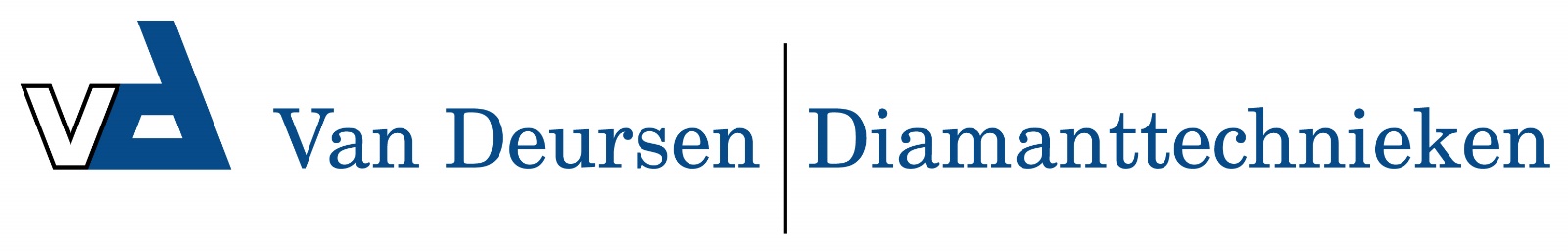 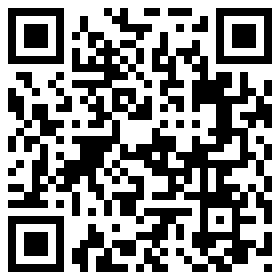 7964000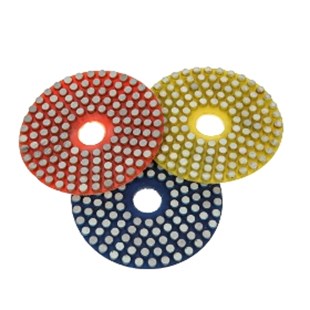 Het diamant slijpsysteem type "Noppen" pad D 100 mm is geschikt voor oppervlakte bewerking bij natgebruik in handslijpmachines. Door de nopjesrubber bereikt deze schijf een goede slijpprestatie. Het noppen-pad-systeem kan perfect worden geïntegreerd in andere nat slijpsystemen.7964000Dia-Noppen-Pad / D 100 mm / K 50Klett / Kunstharz / Universal7964010Dia-Noppen-Pad / D 100 mm / K 150Klett / Kunstharz / Universal7964020Dia-Noppen-Pad / D 100 mm / K 300Klett / Kunstharz / Universal